Dubai Corporation for Ambulance ServicesPrimary Source Verification (PSV) Application Form - Private Sector 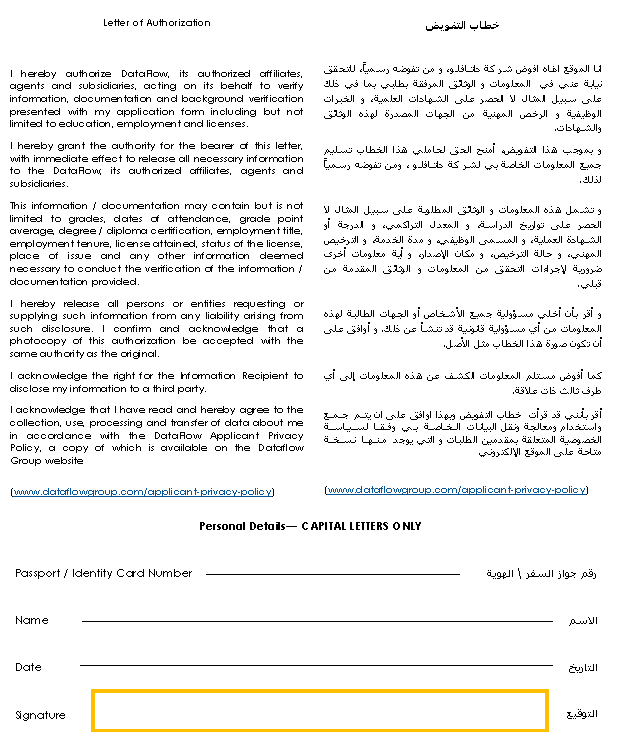 Checklist Application Type - Private SectorThe below form must be completed in English, with all entries typed in CAPITALLETTERS Section 1: Personal InformationSection 1: Personal InformationSection 1: Personal InformationSection 1: Personal Information   *Note: Enter full name as per passport or national ID (or as per alternative identity document - if applicable). **Note: Provide maiden name (last name before marriage) where requested.   *Note: Enter full name as per passport or national ID (or as per alternative identity document - if applicable). **Note: Provide maiden name (last name before marriage) where requested.   *Note: Enter full name as per passport or national ID (or as per alternative identity document - if applicable). **Note: Provide maiden name (last name before marriage) where requested.   *Note: Enter full name as per passport or national ID (or as per alternative identity document - if applicable). **Note: Provide maiden name (last name before marriage) where requested.Last Name First Name Middle NameDate of Birth (dd/mm/yyyy)Country of BirthCountry of BirthPassport NumberNationalityNationalityNational ID NumberGenderMale/FemaleCityEmail AddressEmail AddressAreaCountry of ResidenceCountry of ResidenceTelephone Number (Mob./Res.)Section 2: Education InformationHighest Tertiary Education QualificationSection 2: Education InformationHighest Tertiary Education QualificationSection 2: Education InformationHighest Tertiary Education QualificationSection 2: Education InformationHighest Tertiary Education QualificationSection 2: Education InformationHighest Tertiary Education Qualification*Note: Provide full name and address of institution attended. Indicate clearly your qualification and exact name and address of qualifying body. Do not use abbreviated terms or initials.*Note: Provide full name and address of institution attended. Indicate clearly your qualification and exact name and address of qualifying body. Do not use abbreviated terms or initials.*Note: Provide full name and address of institution attended. Indicate clearly your qualification and exact name and address of qualifying body. Do not use abbreviated terms or initials.*Note: Provide full name and address of institution attended. Indicate clearly your qualification and exact name and address of qualifying body. Do not use abbreviated terms or initials.*Note: Provide full name and address of institution attended. Indicate clearly your qualification and exact name and address of qualifying body. Do not use abbreviated terms or initials.Full Name as per CertificateFull Name as per Certificate(If full name on certificate is different than full name on passport, submit relevant name change document)(If full name on certificate is different than full name on passport, submit relevant name change document)(If full name on certificate is different than full name on passport, submit relevant name change document)(If full name on certificate is different than full name on passport, submit relevant name change document)University/Institution NameCollege NameUniversity AddressCity AreaUniversity CountryTelephone NumberQualification AttainedMajor SubjectMinor SubjectStudent/Enrollment NumberSeat/Registration NumberAttendance PeriodFrom (dd/mm/yyyy)To (dd/mm/yyyy)Qualification Conferred Date (dd/mm/yyyy)Section 3: Professional Qualification InformationHighest Tertiary Professional QualificationSection 3: Professional Qualification InformationHighest Tertiary Professional QualificationSection 3: Professional Qualification InformationHighest Tertiary Professional QualificationSection 3: Professional Qualification InformationHighest Tertiary Professional QualificationSection 3: Professional Qualification InformationHighest Tertiary Professional Qualification*Note: Provide full name and address of institution attended. Indicate clearly your qualification and exact name and address of qualifying body. Do not use abbreviated terms or initials.*Note: Provide full name and address of institution attended. Indicate clearly your qualification and exact name and address of qualifying body. Do not use abbreviated terms or initials.*Note: Provide full name and address of institution attended. Indicate clearly your qualification and exact name and address of qualifying body. Do not use abbreviated terms or initials.*Note: Provide full name and address of institution attended. Indicate clearly your qualification and exact name and address of qualifying body. Do not use abbreviated terms or initials.*Note: Provide full name and address of institution attended. Indicate clearly your qualification and exact name and address of qualifying body. Do not use abbreviated terms or initials.Full Name as per CertificateFull Name as per Certificate(If full name on certificate is different than full name on passport, submit relevant name change document)(If full name on certificate is different than full name on passport, submit relevant name change document)(If full name on certificate is different than full name on passport, submit relevant name change document)(If full name on certificate is different than full name on passport, submit relevant name change document)University/Institution NameCollege NameUniversity AddressCityAreaUniversity CountryTelephone NumberQualification AttainedMajor Subject Minor SubjectStudent/Enrollment NumberSeat/Registration NumberAttendance Period From (dd/mm/yyyy)To (dd/mm/yyyy)Qualification Conferred Date (dd/mm/yyyy)Professional License/Health License (If Applicable)Professional License/Health License (If Applicable)Professional License/Health License (If Applicable)Professional License/Health License (If Applicable)Professional License/Health License (If Applicable)Professional License/Health License (If Applicable)Professional License/Health License (If Applicable)Licensing Authority NameCityAreaAreaAreaCountryTelephone NumberTelephone NumberTelephone NumberLicense TypeLicense NumberValidity PeriodFrom (dd/mm/yyyy)To (dd/mm/yyyy)License Conferred Date      (dd/mm/yyyy)Section 4: Work Experience DetailsSection 4: Work Experience DetailsSection 4: Work Experience DetailsSection 4: Work Experience DetailsSection 4: Work Experience DetailsSection 4: Work Experience DetailsSection 4: Work Experience Details*Note: Provide FULL details of employer for last 3 years - starting from most recent employer.*Note: Provide FULL details of employer for last 3 years - starting from most recent employer.*Note: Provide FULL details of employer for last 3 years - starting from most recent employer.*Note: Provide FULL details of employer for last 3 years - starting from most recent employer.*Note: Provide FULL details of employer for last 3 years - starting from most recent employer.*Note: Provide FULL details of employer for last 3 years - starting from most recent employer.*Note: Provide FULL details of employer for last 3 years - starting from most recent employer.Employer DetailsCompany/Organization NameAddressWebsiteTelephone NumberEmployment CodeEmployment CodePeriod of EmploymentFrom (dd/mm/yyyy)To (dd/mm/yyyy)To (dd/mm/yyyy)Job Title/DesignationDepartmentDepartmentFull Time/Temporary(If temporary - please specify agency name, if any)(If temporary - please specify agency name, if any)(If temporary - please specify agency name, if any)(If temporary - please specify agency name, if any)(If temporary - please specify agency name, if any)(If temporary - please specify agency name, if any)Employer DetailsCompany/Organization NameAddressWebsiteTelephone NumberEmployment CodeEmployment CodePeriod of EmploymentFrom (dd/mm/yyyy)To (dd/mm/yyyy)To (dd/mm/yyyy)Job Title/DesignationDepartmentDepartmentFull Time/Temporary(If temporary - please specify agency name, if any)(If temporary - please specify agency name, if any)(If temporary - please specify agency name, if any)(If temporary - please specify agency name, if any)(If temporary - please specify agency name, if any)(If temporary - please specify agency name, if any)Employer DetailsCompany/Organization NameAddressWebsiteTelephone NumberEmployment CodeEmployment CodePeriod of EmploymentFrom (dd/mm/yyyy)To (dd/mm/yyyy)To (dd/mm/yyyy)Job Title/DesignationDepartmentDepartmentFull Time/Temporary(If temporary - please specify agency name, if any)(If temporary - please specify agency name, if any)(If temporary - please specify agency name, if any)(If temporary - please specify agency name, if any)(If temporary - please specify agency name, if any)(If temporary - please specify agency name, if any)The following information and documents are mandatory, and your application will not be processed if they are not provided. Please submit clear and legible copies - indicating the university logo where applicable.The following information and documents are mandatory, and your application will not be processed if they are not provided. Please submit clear and legible copies - indicating the university logo where applicable.Submitted1Duly filled application form 2Signed Letter of Authorization3Valid Passport Copy4Name Change Certificate - if applicable (marriage certificate, affidavit or any legal document)5Qualification certificate(s) copy (original and translated)6Mark sheet for final year (mark sheet for full year for applicants who studied in India)7Certificate of Authentication and Verification (CAV) (for applicants who have studied in the Philippines)8Copy of back page of degree certificate (for applicants holding degree certificates issued from Afghanistan, Egypt and Pakistan)9Experience letter(s) from previous employers10Professional license/health license - if applicableSignatureI hereby confirm that the above information is complete, true and accurate.I hereby confirm that I will cooperate with the DataFlow Group to provide the required documents and information as needed.Applicant Signature:Date of Application: 